本月的每日一網為大家介紹：台灣測驗中心http://www.taiwantestcentral.com/由於教育部在「提升英語文教學成效計畫」中有一點是要「鼓勵國中小英語教師通過英語檢定」，所以宜蘭縣教育處課發科也曾發文給各校，說明補助各項英語檢定的報名費，老師們只要通過同等於CEF架構的B2級以上，報名費一律補助喔，下面的公文可供參考:依據教育部101年4月17日臺國（二）字第1010069102號函辦理。為增進教師專業素養，並配合國民小學教師加註英語專長政策，教育部100年11月18日臺國(二)字第1000203825B號令修正之「教育部補助國民中小學英語教學設備及活動實施要點」，補助國民中小學英語教師101年英檢報名費之補助，補助原則如下：現職編制內之合格國民中小學英語教師於101年1月1日至101年12月31日期間通過英語檢測筆試或口試，並達到CEF架構之B2級以上等級(含B2級)者，得補助報名費。CEF架構之對照表係由檢測單位自行公布，申請時需將報考檢測之對照表一併附上。每位教師至多申請一種英語檢測報名費補助。本案分兩期申請，第一期為通過日期於101年1月1日至6月30日，第二期為通過日期於7月1日至12月31日，由學校統一彙整下列資料，於期限內逕送本府教育處課程發展科，免備文並請於提報後來電確認。有關CEF架構與各項英語檢定的能力對照，可參考LTTC 語言訓練測驗中心提供的參考https://www.lttc.ntu.edu.tw/englishcomparativenew.htm也可以參考這個:http://acad.ydu.edu.tw/ccw/inf/%E5%90%84%E9%A0%85%E8%8B%B1%E6%AA%A2%E8%88%87CEF%E6%9E%B6%E6%A7%8B%E5%B0%8D%E7%85%A7%E8%A1%A8.htm或是這個列表:http://www.eng.ntu.edu.tw/eng/action/131014/%E8%8B%B1%E6%AA%A2%E8%83%BD%E5%8A%9B%E5%B0%8D%E7%85%A7%E8%A1%A8.pdf所以如果你想要參加英語檢定，接下來就可以看看本月的每月一網介紹的「台灣語言測驗中心」，該網站可供教師自修或能力較高之學生自學挑戰，本次介紹主要為針對網站右邊之分類做介紹。各位英語老師(不是英語老師也沒關係)如果能好好利用這個網站，對於準備英語語言檢定的應試過程應該很有幫助，歡迎大家多多分享使用心得喔。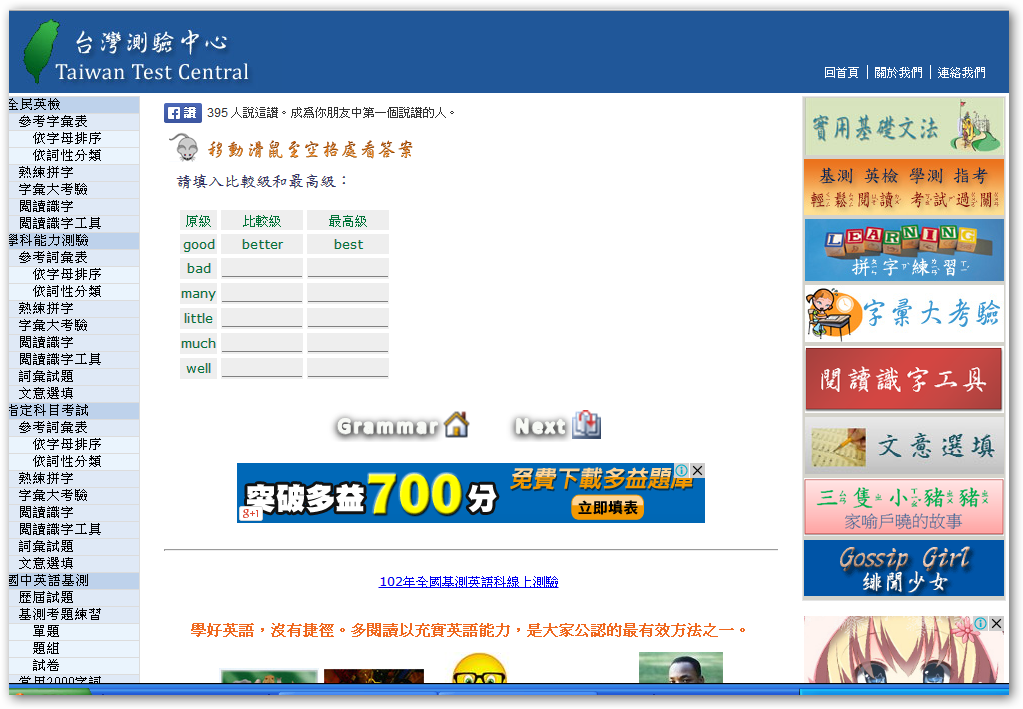 責任編輯: Joanne, Sarah, Sophia這裡簡單介紹文法中八大詞類、動詞的分類、子句和句子的關係、五大句型、介紹文法的規則及例外，並從實例中學習。建置本網頁之理念基礎在於廣泛閱讀。因為學好英語，沒有捷徑。多閱讀以充實英語能力，是大家公認的最有效方法之一。不同的考試有不同的參考字彙及等級，該網站提供的是下列四個測驗：國中基測、學科能力測驗、指定科目考試 還有全民英檢的文章，在閱讀時可以設定想要學習的等級，該篇文章就會自動標示(highlight)出所有挑選等級的字，以加深印象。這裡是提供拼字練習及挑戰，這裡的字彙同樣是依上述的四個測驗來分級，學生可挑戰自己的字彙能力。這裡是提示中文，並給部份字母，學生需拼出該單字。這裡一樣以四個測驗來區分，各有不同的等級。有英翻中、中翻英，有限時間10秒鐘完成一題，會顯示出測驗結果並提供正確答案。這裡是提供給老師瞭解，你所出的測驗是否有超出級別範圍的單字。只要把整句或整篇英文放到底下正文格子內，再按下OK鍵，該篇文章的所有字就會按照您選取的級別以不同顏色分別標示出來。當您將滑鼠移到標示字的上面，就可以看到其中文釋義。提供文章及單字選項，學生需依文意選出最適合的單字，做完題目後，會提供批改及正確答案，同樣提供各單字之能力分級。提供國中基測單字範圍為主之文章以供廣泛閱讀，文章有標示目標單字及全文翻譯，並有提供文章說明。也可按「工具箱」輸入自己的文章，來使用同樣的功能提供全民英檢中級及中高級之單字範圍為主之文章以供廣泛閱讀，文章有標示目標單字並有提供文章說明，部份有提供全文翻譯。也可按「工具箱」輸入自己的文章，來使用同樣的功能